实验实训教学中心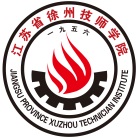 实训室6S检查通报           2019年9月23日 实训室6S管理检查工作通报（3-4周）序号检查实训室检查时间检查情况检查结果用于量化考核检查人责任单位备注1103实训室2019. 9.10地面未打扫、有垃圾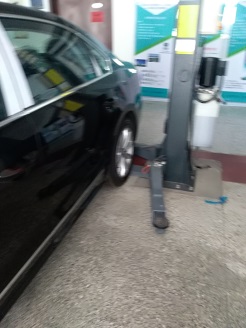 -0.2检查组汽车工程学院清扫、清洁2智能加工中心2019．9.17卫生死角，未整理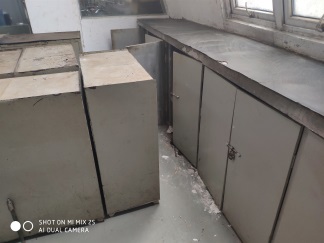 -0.2检查组机械工程学院清扫、整理3智能加工中心2019. 9.20设备未整理、地面有垃圾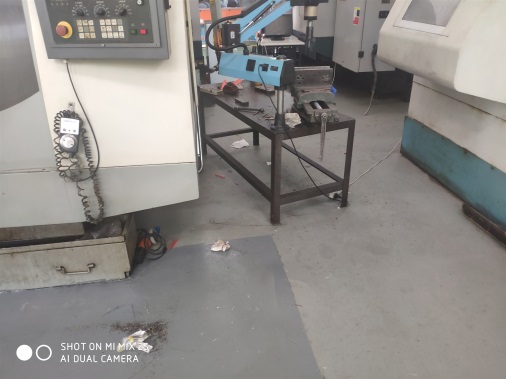 -0.2检查组机械工程学院清扫、整理4画室2019. 9.17椅子、画架未收纳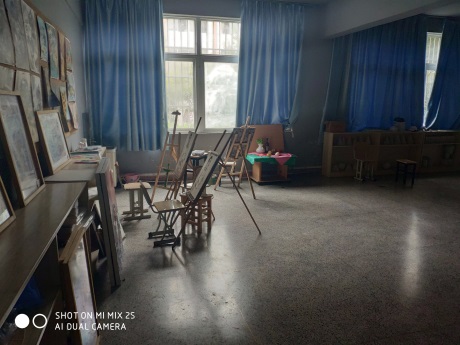 -0.1检查组建筑工程学院整理52052019.9.18卫生差，未打扫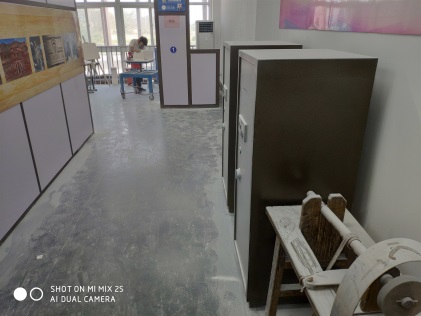 -0.2检查组工艺美术学院整理、清扫，清洁64052019. 9.20凳子，书包未按规定放置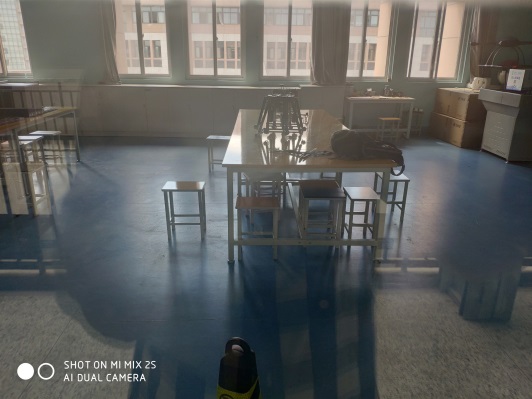 -0.1检查组电气工程 学院整理